Ang allergy sa pagkain ay malubhang kondisyong medikal na puwedeng magdulot ng banta sa buhay. Bagaman maaaring magsanhi ng allergic reaction ang halos kahit anong pagkain, siyam na pangunahing pagkaing allergen ang nagsasanhi ng pinakamaraming allergic reaction sa pagkain sa Estados Unidos. Ang mga manggagawa sa pagkain ay dapat mabigyan ng pagsasanay tungkol sa mga pagkaing allergen na may kinalaman sa kanilang mga tungkulin sa trabaho gaya ng pag-alam sa mga pangunahing pagkaing allergen, mga sintomas ng allergic reaction, kung paano dapat ipaalam sa mga customer ang tungkol sa mga allergen, at mga paraan kung paano maiiwasan ang mga allergen kapag naghahanda o naghahain ng pagkain.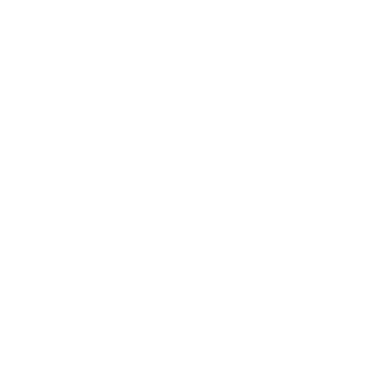 Tandaan: Gamitin ang dokumentong ito upang tulungan ang iyong establisimyento na mapanatili ang Active Managerial Control (AMC, Aktibong Pagkontrol ng Pamunuan) nito. Siguruhing makikipagtulungan sa iyong lokal na kagawaran ng kalusugan para sa anumang karagdagang impormasyong kailangan. (www.doh.wa.gov/localhealthfoodcontacts)Upang hilingin ang dokumentong ito sa ibang format, tumawag sa 1-800-525-0127. Para sa mga customer na bingi o nahihirapang akarinig, mangyaring tumawag sa 711 (Washington Relay) o mag-email sa doh.information@doh.wa.gov.Seksiyon 1: Impormasyon ng Establisimyento ng PagkainSeksiyon 1: Impormasyon ng Establisimyento ng PagkainSeksiyon 1: Impormasyon ng Establisimyento ng PagkainSeksiyon 1: Impormasyon ng Establisimyento ng PagkainSeksiyon 1: Impormasyon ng Establisimyento ng PagkainSeksiyon 1: Impormasyon ng Establisimyento ng PagkainSeksiyon 1: Impormasyon ng Establisimyento ng PagkainSeksiyon 1: Impormasyon ng Establisimyento ng PagkainPangalan ng EstablisimyentoPangalan ng EstablisimyentoPangalan ng EstablisimyentoPangalan ng EstablisimyentoPangalan ng EstablisimyentoPangalan ng EstablisimyentoTeleponoTeleponoKalye (Pisikal na Address)Kalye (Pisikal na Address)Kalye (Pisikal na Address)Kalye (Pisikal na Address)LungsodLungsodZIPEmailPangalan ng ContactPangalan ng ContactPangalan ng ContactPangalan ng ContactTitulo / PosisyonTitulo / PosisyonTitulo / PosisyonTitulo / PosisyonSeksiyon 2: Ebalwasyon ng MenuSeksiyon 2: Ebalwasyon ng MenuSeksiyon 2: Ebalwasyon ng MenuSeksiyon 2: Ebalwasyon ng MenuSeksiyon 2: Ebalwasyon ng MenuSeksiyon 2: Ebalwasyon ng MenuSeksiyon 2: Ebalwasyon ng MenuSeksiyon 2: Ebalwasyon ng MenuI-evaluate ang mga supply at maingat na basahin ang label sa mga pakete upang maghanap ng mga posibleng allergen. Piliin ang lahat ng ginagamit sa iyong establisimyento.I-evaluate ang mga supply at maingat na basahin ang label sa mga pakete upang maghanap ng mga posibleng allergen. Piliin ang lahat ng ginagamit sa iyong establisimyento.I-evaluate ang mga supply at maingat na basahin ang label sa mga pakete upang maghanap ng mga posibleng allergen. Piliin ang lahat ng ginagamit sa iyong establisimyento.I-evaluate ang mga supply at maingat na basahin ang label sa mga pakete upang maghanap ng mga posibleng allergen. Piliin ang lahat ng ginagamit sa iyong establisimyento.I-evaluate ang mga supply at maingat na basahin ang label sa mga pakete upang maghanap ng mga posibleng allergen. Piliin ang lahat ng ginagamit sa iyong establisimyento.I-evaluate ang mga supply at maingat na basahin ang label sa mga pakete upang maghanap ng mga posibleng allergen. Piliin ang lahat ng ginagamit sa iyong establisimyento.I-evaluate ang mga supply at maingat na basahin ang label sa mga pakete upang maghanap ng mga posibleng allergen. Piliin ang lahat ng ginagamit sa iyong establisimyento.I-evaluate ang mga supply at maingat na basahin ang label sa mga pakete upang maghanap ng mga posibleng allergen. Piliin ang lahat ng ginagamit sa iyong establisimyento. Isda gaya ng salmon, cod, halibut, tilapia Isda gaya ng salmon, cod, halibut, tilapia Isda gaya ng salmon, cod, halibut, tilapia Soybeans gaya ng edamame, miso, toyo, tempeh, tokwa Soybeans gaya ng edamame, miso, toyo, tempeh, tokwa Soybeans gaya ng edamame, miso, toyo, tempeh, tokwa Soybeans gaya ng edamame, miso, toyo, tempeh, tokwa Soybeans gaya ng edamame, miso, toyo, tempeh, tokwa Lamang-dagat gaya ng alimango, lobster, hipon Lamang-dagat gaya ng alimango, lobster, hipon Lamang-dagat gaya ng alimango, lobster, hipon Mani gaya ng peanut butter, harina ng mani, halo-halong mani Mani gaya ng peanut butter, harina ng mani, halo-halong mani Mani gaya ng peanut butter, harina ng mani, halo-halong mani Mani gaya ng peanut butter, harina ng mani, halo-halong mani Mani gaya ng peanut butter, harina ng mani, halo-halong mani Itlog gaya ng itlog, eggnog, merengge, mayonnaise Itlog gaya ng itlog, eggnog, merengge, mayonnaise Itlog gaya ng itlog, eggnog, merengge, mayonnaise Trigo gaya ng tinapay, couscous, pasta, wheat grass Trigo gaya ng tinapay, couscous, pasta, wheat grass Trigo gaya ng tinapay, couscous, pasta, wheat grass Trigo gaya ng tinapay, couscous, pasta, wheat grass Trigo gaya ng tinapay, couscous, pasta, wheat grass Gatas gaya ng mantekilya, keso, krema, ghee, gatas Gatas gaya ng mantekilya, keso, krema, ghee, gatas Gatas gaya ng mantekilya, keso, krema, ghee, gatas Linga gaya ng mga buto ng linga, mantika ng linga, tahini Linga gaya ng mga buto ng linga, mantika ng linga, tahini Linga gaya ng mga buto ng linga, mantika ng linga, tahini Linga gaya ng mga buto ng linga, mantika ng linga, tahini Linga gaya ng mga buto ng linga, mantika ng linga, tahini Tree nuts gaya ng almond, kasoy, buko/niyog, hazelnut, macadamia, pecan, pine nut, pistachio, walnut Tree nuts gaya ng almond, kasoy, buko/niyog, hazelnut, macadamia, pecan, pine nut, pistachio, walnut Tree nuts gaya ng almond, kasoy, buko/niyog, hazelnut, macadamia, pecan, pine nut, pistachio, walnut Tree nuts gaya ng almond, kasoy, buko/niyog, hazelnut, macadamia, pecan, pine nut, pistachio, walnut Tree nuts gaya ng almond, kasoy, buko/niyog, hazelnut, macadamia, pecan, pine nut, pistachio, walnut Tree nuts gaya ng almond, kasoy, buko/niyog, hazelnut, macadamia, pecan, pine nut, pistachio, walnut Tree nuts gaya ng almond, kasoy, buko/niyog, hazelnut, macadamia, pecan, pine nut, pistachio, walnut Tree nuts gaya ng almond, kasoy, buko/niyog, hazelnut, macadamia, pecan, pine nut, pistachio, walnutSeksiyon 3: Mga Sintomas ng mga Allergy sa PagkainSeksiyon 3: Mga Sintomas ng mga Allergy sa PagkainSeksiyon 3: Mga Sintomas ng mga Allergy sa PagkainSeksiyon 3: Mga Sintomas ng mga Allergy sa PagkainSeksiyon 3: Mga Sintomas ng mga Allergy sa PagkainSeksiyon 3: Mga Sintomas ng mga Allergy sa PagkainSeksiyon 3: Mga Sintomas ng mga Allergy sa PagkainSeksiyon 3: Mga Sintomas ng mga Allergy sa PagkainAng lahat ng manggagawa sa pagkain, kasama na rito ang mga tagapaghain, ay kailangang malaman kung ano ang dapat bantayan sa mga customer na may allergy sa pagkain.Kailangang agarang maipatingin sa doktor ang malulubhang reaksiyon, kabilang na rito ang pagtawag sa 911.Ang lahat ng manggagawa sa pagkain, kasama na rito ang mga tagapaghain, ay kailangang malaman kung ano ang dapat bantayan sa mga customer na may allergy sa pagkain.Kailangang agarang maipatingin sa doktor ang malulubhang reaksiyon, kabilang na rito ang pagtawag sa 911.Ang lahat ng manggagawa sa pagkain, kasama na rito ang mga tagapaghain, ay kailangang malaman kung ano ang dapat bantayan sa mga customer na may allergy sa pagkain.Kailangang agarang maipatingin sa doktor ang malulubhang reaksiyon, kabilang na rito ang pagtawag sa 911.Ang lahat ng manggagawa sa pagkain, kasama na rito ang mga tagapaghain, ay kailangang malaman kung ano ang dapat bantayan sa mga customer na may allergy sa pagkain.Kailangang agarang maipatingin sa doktor ang malulubhang reaksiyon, kabilang na rito ang pagtawag sa 911.Ang lahat ng manggagawa sa pagkain, kasama na rito ang mga tagapaghain, ay kailangang malaman kung ano ang dapat bantayan sa mga customer na may allergy sa pagkain.Kailangang agarang maipatingin sa doktor ang malulubhang reaksiyon, kabilang na rito ang pagtawag sa 911.Ang lahat ng manggagawa sa pagkain, kasama na rito ang mga tagapaghain, ay kailangang malaman kung ano ang dapat bantayan sa mga customer na may allergy sa pagkain.Kailangang agarang maipatingin sa doktor ang malulubhang reaksiyon, kabilang na rito ang pagtawag sa 911.Ang lahat ng manggagawa sa pagkain, kasama na rito ang mga tagapaghain, ay kailangang malaman kung ano ang dapat bantayan sa mga customer na may allergy sa pagkain.Kailangang agarang maipatingin sa doktor ang malulubhang reaksiyon, kabilang na rito ang pagtawag sa 911.Ang lahat ng manggagawa sa pagkain, kasama na rito ang mga tagapaghain, ay kailangang malaman kung ano ang dapat bantayan sa mga customer na may allergy sa pagkain.Kailangang agarang maipatingin sa doktor ang malulubhang reaksiyon, kabilang na rito ang pagtawag sa 911.PamamantalPamumula ng balatPamamanhid ng bibigPamamaga ng mukha, dila, o labiPamamantalPamumula ng balatPamamanhid ng bibigPamamaga ng mukha, dila, o labiPagsusuka o pagtataePag-ubo o paghingasingPagkahilo, pagkalito, pagkabalisaPamamaga ng lalamunanPagsusuka o pagtataePag-ubo o paghingasingPagkahilo, pagkalito, pagkabalisaPamamaga ng lalamunanPagsusuka o pagtataePag-ubo o paghingasingPagkahilo, pagkalito, pagkabalisaPamamaga ng lalamunanPamumulikat ng pusonProblema sa paghingaPagkawala ng malayPosibleng may iba pang sintomasPamumulikat ng pusonProblema sa paghingaPagkawala ng malayPosibleng may iba pang sintomasPamumulikat ng pusonProblema sa paghingaPagkawala ng malayPosibleng may iba pang sintomasSeksiyon 4: Cross-ContactSeksiyon 4: Cross-ContactSeksiyon 4: Cross-ContactSeksiyon 4: Cross-ContactSeksiyon 4: Cross-ContactSeksiyon 4: Cross-ContactSeksiyon 4: Cross-ContactSeksiyon 4: Cross-ContactPuwedeng maipasa ang mga pagkaing allergen kapag nagkadikit ang mga pagkain at patungan. Siguruhing palaging lilinisin ang mga kasangkapan sa kusina kapag naghahanda ng mga pagkaing walang allergen. Hindi nababawasan ang mga allergen kahit lutuin nang maayos ang pagkain. Kung magkamali, dapat gawin ulit ang pagkain.Puwedeng maipasa ang mga pagkaing allergen kapag nagkadikit ang mga pagkain at patungan. Siguruhing palaging lilinisin ang mga kasangkapan sa kusina kapag naghahanda ng mga pagkaing walang allergen. Hindi nababawasan ang mga allergen kahit lutuin nang maayos ang pagkain. Kung magkamali, dapat gawin ulit ang pagkain.Puwedeng maipasa ang mga pagkaing allergen kapag nagkadikit ang mga pagkain at patungan. Siguruhing palaging lilinisin ang mga kasangkapan sa kusina kapag naghahanda ng mga pagkaing walang allergen. Hindi nababawasan ang mga allergen kahit lutuin nang maayos ang pagkain. Kung magkamali, dapat gawin ulit ang pagkain.Puwedeng maipasa ang mga pagkaing allergen kapag nagkadikit ang mga pagkain at patungan. Siguruhing palaging lilinisin ang mga kasangkapan sa kusina kapag naghahanda ng mga pagkaing walang allergen. Hindi nababawasan ang mga allergen kahit lutuin nang maayos ang pagkain. Kung magkamali, dapat gawin ulit ang pagkain.Puwedeng maipasa ang mga pagkaing allergen kapag nagkadikit ang mga pagkain at patungan. Siguruhing palaging lilinisin ang mga kasangkapan sa kusina kapag naghahanda ng mga pagkaing walang allergen. Hindi nababawasan ang mga allergen kahit lutuin nang maayos ang pagkain. Kung magkamali, dapat gawin ulit ang pagkain.Puwedeng maipasa ang mga pagkaing allergen kapag nagkadikit ang mga pagkain at patungan. Siguruhing palaging lilinisin ang mga kasangkapan sa kusina kapag naghahanda ng mga pagkaing walang allergen. Hindi nababawasan ang mga allergen kahit lutuin nang maayos ang pagkain. Kung magkamali, dapat gawin ulit ang pagkain.Puwedeng maipasa ang mga pagkaing allergen kapag nagkadikit ang mga pagkain at patungan. Siguruhing palaging lilinisin ang mga kasangkapan sa kusina kapag naghahanda ng mga pagkaing walang allergen. Hindi nababawasan ang mga allergen kahit lutuin nang maayos ang pagkain. Kung magkamali, dapat gawin ulit ang pagkain.Puwedeng maipasa ang mga pagkaing allergen kapag nagkadikit ang mga pagkain at patungan. Siguruhing palaging lilinisin ang mga kasangkapan sa kusina kapag naghahanda ng mga pagkaing walang allergen. Hindi nababawasan ang mga allergen kahit lutuin nang maayos ang pagkain. Kung magkamali, dapat gawin ulit ang pagkain.Pinagmumulan ng cross-contactMga HalimbawaMga HalimbawaMga HalimbawaMga HalimbawaMga HalimbawaMga HalimbawaMga HalimbawaMga kamay (kahit nakasuot ng guwantes) at kubyertosPaghawak ng almonds at pagkatapos ay pag-aasikaso ng kesoPaggamit ng spatula na ginamit munang pambaligtad ng fish patty bago sa burger pattyPaghawak ng almonds at pagkatapos ay pag-aasikaso ng kesoPaggamit ng spatula na ginamit munang pambaligtad ng fish patty bago sa burger pattyPaghawak ng almonds at pagkatapos ay pag-aasikaso ng kesoPaggamit ng spatula na ginamit munang pambaligtad ng fish patty bago sa burger pattyPaghawak ng almonds at pagkatapos ay pag-aasikaso ng kesoPaggamit ng spatula na ginamit munang pambaligtad ng fish patty bago sa burger pattyPaghawak ng almonds at pagkatapos ay pag-aasikaso ng kesoPaggamit ng spatula na ginamit munang pambaligtad ng fish patty bago sa burger pattyPaghawak ng almonds at pagkatapos ay pag-aasikaso ng kesoPaggamit ng spatula na ginamit munang pambaligtad ng fish patty bago sa burger pattyPaghawak ng almonds at pagkatapos ay pag-aasikaso ng kesoPaggamit ng spatula na ginamit munang pambaligtad ng fish patty bago sa burger pattyMga patungan gaya ng sangkalan, kaldero, kawaliPagluluto ng bacon sa ihawan pagkatapos magluto ng itlog sa ibabaw ng ihawanPaghihiwa ng keso sa sangkalang pinaghiwaan ng tinapayPagluluto ng bacon sa ihawan pagkatapos magluto ng itlog sa ibabaw ng ihawanPaghihiwa ng keso sa sangkalang pinaghiwaan ng tinapayPagluluto ng bacon sa ihawan pagkatapos magluto ng itlog sa ibabaw ng ihawanPaghihiwa ng keso sa sangkalang pinaghiwaan ng tinapayPagluluto ng bacon sa ihawan pagkatapos magluto ng itlog sa ibabaw ng ihawanPaghihiwa ng keso sa sangkalang pinaghiwaan ng tinapayPagluluto ng bacon sa ihawan pagkatapos magluto ng itlog sa ibabaw ng ihawanPaghihiwa ng keso sa sangkalang pinaghiwaan ng tinapayPagluluto ng bacon sa ihawan pagkatapos magluto ng itlog sa ibabaw ng ihawanPaghihiwa ng keso sa sangkalang pinaghiwaan ng tinapayPagluluto ng bacon sa ihawan pagkatapos magluto ng itlog sa ibabaw ng ihawanPaghihiwa ng keso sa sangkalang pinaghiwaan ng tinapaySingaw, tilamsik, pispisTumilamsik ang singaw mula sa pagluluto ng lamang-dagat sa kalapit na pagkainNapunta sa bacon ang pancake mix na may harinaTumilamsik ang singaw mula sa pagluluto ng lamang-dagat sa kalapit na pagkainNapunta sa bacon ang pancake mix na may harinaTumilamsik ang singaw mula sa pagluluto ng lamang-dagat sa kalapit na pagkainNapunta sa bacon ang pancake mix na may harinaTumilamsik ang singaw mula sa pagluluto ng lamang-dagat sa kalapit na pagkainNapunta sa bacon ang pancake mix na may harinaTumilamsik ang singaw mula sa pagluluto ng lamang-dagat sa kalapit na pagkainNapunta sa bacon ang pancake mix na may harinaTumilamsik ang singaw mula sa pagluluto ng lamang-dagat sa kalapit na pagkainNapunta sa bacon ang pancake mix na may harinaTumilamsik ang singaw mula sa pagluluto ng lamang-dagat sa kalapit na pagkainNapunta sa bacon ang pancake mix na may harinaImbakanTumulo ang gatas sa mga gulay sa loob ng refrigeratorInimbak ang artipisyal na alimango sa isang lalagyan kasama ng lutong alimangoTumulo ang gatas sa mga gulay sa loob ng refrigeratorInimbak ang artipisyal na alimango sa isang lalagyan kasama ng lutong alimangoTumulo ang gatas sa mga gulay sa loob ng refrigeratorInimbak ang artipisyal na alimango sa isang lalagyan kasama ng lutong alimangoTumulo ang gatas sa mga gulay sa loob ng refrigeratorInimbak ang artipisyal na alimango sa isang lalagyan kasama ng lutong alimangoTumulo ang gatas sa mga gulay sa loob ng refrigeratorInimbak ang artipisyal na alimango sa isang lalagyan kasama ng lutong alimangoTumulo ang gatas sa mga gulay sa loob ng refrigeratorInimbak ang artipisyal na alimango sa isang lalagyan kasama ng lutong alimangoTumulo ang gatas sa mga gulay sa loob ng refrigeratorInimbak ang artipisyal na alimango sa isang lalagyan kasama ng lutong alimangoMga CondimentPaglalagay ng kutsilyong ginamit na pampahid ng peanut butter sa loob ng bote ng jellyToyong naidagdag sa gawang-bahay na salad dressingPaglalagay ng kutsilyong ginamit na pampahid ng peanut butter sa loob ng bote ng jellyToyong naidagdag sa gawang-bahay na salad dressingPaglalagay ng kutsilyong ginamit na pampahid ng peanut butter sa loob ng bote ng jellyToyong naidagdag sa gawang-bahay na salad dressingPaglalagay ng kutsilyong ginamit na pampahid ng peanut butter sa loob ng bote ng jellyToyong naidagdag sa gawang-bahay na salad dressingPaglalagay ng kutsilyong ginamit na pampahid ng peanut butter sa loob ng bote ng jellyToyong naidagdag sa gawang-bahay na salad dressingPaglalagay ng kutsilyong ginamit na pampahid ng peanut butter sa loob ng bote ng jellyToyong naidagdag sa gawang-bahay na salad dressingPaglalagay ng kutsilyong ginamit na pampahid ng peanut butter sa loob ng bote ng jellyToyong naidagdag sa gawang-bahay na salad dressingMga panlutong likido at mantikaMuling paggamit sa panlutong mantika upang maggisa ng mga gulay pagkatapos maggisa ng isdaPagluluto ng fries sa deep fryer pagkatapos magluto ng breaded chicken tendersMuling paggamit sa panlutong mantika upang maggisa ng mga gulay pagkatapos maggisa ng isdaPagluluto ng fries sa deep fryer pagkatapos magluto ng breaded chicken tendersMuling paggamit sa panlutong mantika upang maggisa ng mga gulay pagkatapos maggisa ng isdaPagluluto ng fries sa deep fryer pagkatapos magluto ng breaded chicken tendersMuling paggamit sa panlutong mantika upang maggisa ng mga gulay pagkatapos maggisa ng isdaPagluluto ng fries sa deep fryer pagkatapos magluto ng breaded chicken tendersMuling paggamit sa panlutong mantika upang maggisa ng mga gulay pagkatapos maggisa ng isdaPagluluto ng fries sa deep fryer pagkatapos magluto ng breaded chicken tendersMuling paggamit sa panlutong mantika upang maggisa ng mga gulay pagkatapos maggisa ng isdaPagluluto ng fries sa deep fryer pagkatapos magluto ng breaded chicken tendersMuling paggamit sa panlutong mantika upang maggisa ng mga gulay pagkatapos maggisa ng isdaPagluluto ng fries sa deep fryer pagkatapos magluto ng breaded chicken tendersMga PagkakamaliPagtanggal ng croutons paalis sa saladPag-alis ng itlog sa plato sa halip na gumawa ng bagong pagkainPagtanggal ng croutons paalis sa saladPag-alis ng itlog sa plato sa halip na gumawa ng bagong pagkainPagtanggal ng croutons paalis sa saladPag-alis ng itlog sa plato sa halip na gumawa ng bagong pagkainPagtanggal ng croutons paalis sa saladPag-alis ng itlog sa plato sa halip na gumawa ng bagong pagkainPagtanggal ng croutons paalis sa saladPag-alis ng itlog sa plato sa halip na gumawa ng bagong pagkainPagtanggal ng croutons paalis sa saladPag-alis ng itlog sa plato sa halip na gumawa ng bagong pagkainPagtanggal ng croutons paalis sa saladPag-alis ng itlog sa plato sa halip na gumawa ng bagong pagkainIwasan ang cross-contact. Kapag naghugas gamit ang sabon at tubig, maaalis ang mga allergen mula sa mga patungan. Hugasan, banlawan, i-sanitize, at patuyuin sa hangin ang lahat ng kubyertos at patungang nadidikitan ng pagkain bago gamitin. Para sa bawat item sa menu na walang allergen, gumamit lang ng malinis na:kamaykubyertos gaya ng spatula, kutsara, kutsilyo, at guwantespatungan gaya ng sangkalan, kaldero, kawali, baking sheetpanlutong mantika at tubigIwasan ang cross-contact. Kapag naghugas gamit ang sabon at tubig, maaalis ang mga allergen mula sa mga patungan. Hugasan, banlawan, i-sanitize, at patuyuin sa hangin ang lahat ng kubyertos at patungang nadidikitan ng pagkain bago gamitin. Para sa bawat item sa menu na walang allergen, gumamit lang ng malinis na:kamaykubyertos gaya ng spatula, kutsara, kutsilyo, at guwantespatungan gaya ng sangkalan, kaldero, kawali, baking sheetpanlutong mantika at tubigIwasan ang cross-contact. Kapag naghugas gamit ang sabon at tubig, maaalis ang mga allergen mula sa mga patungan. Hugasan, banlawan, i-sanitize, at patuyuin sa hangin ang lahat ng kubyertos at patungang nadidikitan ng pagkain bago gamitin. Para sa bawat item sa menu na walang allergen, gumamit lang ng malinis na:kamaykubyertos gaya ng spatula, kutsara, kutsilyo, at guwantespatungan gaya ng sangkalan, kaldero, kawali, baking sheetpanlutong mantika at tubigIwasan ang cross-contact. Kapag naghugas gamit ang sabon at tubig, maaalis ang mga allergen mula sa mga patungan. Hugasan, banlawan, i-sanitize, at patuyuin sa hangin ang lahat ng kubyertos at patungang nadidikitan ng pagkain bago gamitin. Para sa bawat item sa menu na walang allergen, gumamit lang ng malinis na:kamaykubyertos gaya ng spatula, kutsara, kutsilyo, at guwantespatungan gaya ng sangkalan, kaldero, kawali, baking sheetpanlutong mantika at tubigIwasan ang cross-contact. Kapag naghugas gamit ang sabon at tubig, maaalis ang mga allergen mula sa mga patungan. Hugasan, banlawan, i-sanitize, at patuyuin sa hangin ang lahat ng kubyertos at patungang nadidikitan ng pagkain bago gamitin. Para sa bawat item sa menu na walang allergen, gumamit lang ng malinis na:kamaykubyertos gaya ng spatula, kutsara, kutsilyo, at guwantespatungan gaya ng sangkalan, kaldero, kawali, baking sheetpanlutong mantika at tubigIwasan ang cross-contact. Kapag naghugas gamit ang sabon at tubig, maaalis ang mga allergen mula sa mga patungan. Hugasan, banlawan, i-sanitize, at patuyuin sa hangin ang lahat ng kubyertos at patungang nadidikitan ng pagkain bago gamitin. Para sa bawat item sa menu na walang allergen, gumamit lang ng malinis na:kamaykubyertos gaya ng spatula, kutsara, kutsilyo, at guwantespatungan gaya ng sangkalan, kaldero, kawali, baking sheetpanlutong mantika at tubigIwasan ang cross-contact. Kapag naghugas gamit ang sabon at tubig, maaalis ang mga allergen mula sa mga patungan. Hugasan, banlawan, i-sanitize, at patuyuin sa hangin ang lahat ng kubyertos at patungang nadidikitan ng pagkain bago gamitin. Para sa bawat item sa menu na walang allergen, gumamit lang ng malinis na:kamaykubyertos gaya ng spatula, kutsara, kutsilyo, at guwantespatungan gaya ng sangkalan, kaldero, kawali, baking sheetpanlutong mantika at tubigIwasan ang cross-contact. Kapag naghugas gamit ang sabon at tubig, maaalis ang mga allergen mula sa mga patungan. Hugasan, banlawan, i-sanitize, at patuyuin sa hangin ang lahat ng kubyertos at patungang nadidikitan ng pagkain bago gamitin. Para sa bawat item sa menu na walang allergen, gumamit lang ng malinis na:kamaykubyertos gaya ng spatula, kutsara, kutsilyo, at guwantespatungan gaya ng sangkalan, kaldero, kawali, baking sheetpanlutong mantika at tubigSeksiyon 5: Mga Nakatagong Pinagmumulan ng AllergenSeksiyon 5: Mga Nakatagong Pinagmumulan ng AllergenSeksiyon 5: Mga Nakatagong Pinagmumulan ng AllergenSeksiyon 5: Mga Nakatagong Pinagmumulan ng AllergenSeksiyon 5: Mga Nakatagong Pinagmumulan ng AllergenAng mga nakahanda at nakapaketeng pagkain ay puwedeng may nakatagong pinagmumulan ng allergen. Basahin nang mabuti ang “ingredients (mga sangkap)” at “contains (may lamang)”. Ang mga sumusunod na halimbawa ay maaaring nagsasaad ng allergen pero hindi kompleto ang listahang ito.Ang mga nakahanda at nakapaketeng pagkain ay puwedeng may nakatagong pinagmumulan ng allergen. Basahin nang mabuti ang “ingredients (mga sangkap)” at “contains (may lamang)”. Ang mga sumusunod na halimbawa ay maaaring nagsasaad ng allergen pero hindi kompleto ang listahang ito.Ang mga nakahanda at nakapaketeng pagkain ay puwedeng may nakatagong pinagmumulan ng allergen. Basahin nang mabuti ang “ingredients (mga sangkap)” at “contains (may lamang)”. Ang mga sumusunod na halimbawa ay maaaring nagsasaad ng allergen pero hindi kompleto ang listahang ito.Ang mga nakahanda at nakapaketeng pagkain ay puwedeng may nakatagong pinagmumulan ng allergen. Basahin nang mabuti ang “ingredients (mga sangkap)” at “contains (may lamang)”. Ang mga sumusunod na halimbawa ay maaaring nagsasaad ng allergen pero hindi kompleto ang listahang ito.Ang mga nakahanda at nakapaketeng pagkain ay puwedeng may nakatagong pinagmumulan ng allergen. Basahin nang mabuti ang “ingredients (mga sangkap)” at “contains (may lamang)”. Ang mga sumusunod na halimbawa ay maaaring nagsasaad ng allergen pero hindi kompleto ang listahang ito.Lamang-dagatLamang-dagatBouillabaisse, cuttlefish ink (tinta ng pusit), fishmeal, fish sauce (patis), fish stock, glucosamine, powdered seafood flavorings, seafood cooking vapors, surimiBouillabaisse, cuttlefish ink (tinta ng pusit), fishmeal, fish sauce (patis), fish stock, glucosamine, powdered seafood flavorings, seafood cooking vapors, surimiBouillabaisse, cuttlefish ink (tinta ng pusit), fishmeal, fish sauce (patis), fish stock, glucosamine, powdered seafood flavorings, seafood cooking vapors, surimiItlogItlogAlbumin, binder, emulsifier, globulin, livetin, lecithin, lysozyme, mga salitang nagsisimula sa “ova” o “ovo”, vitelinAlbumin, binder, emulsifier, globulin, livetin, lecithin, lysozyme, mga salitang nagsisimula sa “ova” o “ovo”, vitelinAlbumin, binder, emulsifier, globulin, livetin, lecithin, lysozyme, mga salitang nagsisimula sa “ova” o “ovo”, vitelinIsdaIsdaAnchovies (dilis) sa salad dressing, barbecue at Worcestershire sauce, fishmeal, fish sauce (patis/nuoc mam), fish stock, kosher gelatin, oils, roe, seafood cooking vapors, seafood flavoring, shark cartilage/fin, surimiAnchovies (dilis) sa salad dressing, barbecue at Worcestershire sauce, fishmeal, fish sauce (patis/nuoc mam), fish stock, kosher gelatin, oils, roe, seafood cooking vapors, seafood flavoring, shark cartilage/fin, surimiAnchovies (dilis) sa salad dressing, barbecue at Worcestershire sauce, fishmeal, fish sauce (patis/nuoc mam), fish stock, kosher gelatin, oils, roe, seafood cooking vapors, seafood flavoring, shark cartilage/fin, surimiGatasGatasArtificial butter flavor, caramel color/flavoring, casein, ghee, lactalbumin phosphate, lactic acid starter culture, lactose, natural flavoring, rennet casein, skim milk powder, solids, sour milk, tagatose, whey, yogurtArtificial butter flavor, caramel color/flavoring, casein, ghee, lactalbumin phosphate, lactic acid starter culture, lactose, natural flavoring, rennet casein, skim milk powder, solids, sour milk, tagatose, whey, yogurtArtificial butter flavor, caramel color/flavoring, casein, ghee, lactalbumin phosphate, lactic acid starter culture, lactose, natural flavoring, rennet casein, skim milk powder, solids, sour milk, tagatose, whey, yogurtManiManiMga pagkain at sarsang African, Asian, at Mexican; arachis oil, peanut oil (maliban kung highly refined), emulsifier, flavoring, marzipan, peanut butter, sunflower seeds (kung pinroseso sa kagamitang maraming pinaggagamitan)Mga pagkain at sarsang African, Asian, at Mexican; arachis oil, peanut oil (maliban kung highly refined), emulsifier, flavoring, marzipan, peanut butter, sunflower seeds (kung pinroseso sa kagamitang maraming pinaggagamitan)Mga pagkain at sarsang African, Asian, at Mexican; arachis oil, peanut oil (maliban kung highly refined), emulsifier, flavoring, marzipan, peanut butter, sunflower seeds (kung pinroseso sa kagamitang maraming pinaggagamitan)LingaLingaBreads (tinapay), buns, cereals, cookies (biskuwit), crackers, falafel, hummus, margarine, melba toast, pretzels, protein bars, salad dressing, sesame flour, sesame oil, stir fry, sushi, tahini, tempehBreads (tinapay), buns, cereals, cookies (biskuwit), crackers, falafel, hummus, margarine, melba toast, pretzels, protein bars, salad dressing, sesame flour, sesame oil, stir fry, sushi, tahini, tempehBreads (tinapay), buns, cereals, cookies (biskuwit), crackers, falafel, hummus, margarine, melba toast, pretzels, protein bars, salad dressing, sesame flour, sesame oil, stir fry, sushi, tahini, tempehSoyaSoyaEdamame, guar gum, hydrolyzed vegetable protein (HVP), lecithin, MSG, protein extender, shoyu, soy sauce (toyo), soybean oil (maliban kung highly refined), starch, tamari, tempeh, texturized vegetable proteinEdamame, guar gum, hydrolyzed vegetable protein (HVP), lecithin, MSG, protein extender, shoyu, soy sauce (toyo), soybean oil (maliban kung highly refined), starch, tamari, tempeh, texturized vegetable proteinEdamame, guar gum, hydrolyzed vegetable protein (HVP), lecithin, MSG, protein extender, shoyu, soy sauce (toyo), soybean oil (maliban kung highly refined), starch, tamari, tempeh, texturized vegetable proteinTree NutsTree NutsArtificial nuts, baklava, gianduja, granola bars, lychee, macaroons, marzipan, nougat, nut distillates/alcoholic extracts, nut extracts, nut flours, nut oils, nut pastes, pesto, pine nut, praline, wintergreen flavoringArtificial nuts, baklava, gianduja, granola bars, lychee, macaroons, marzipan, nougat, nut distillates/alcoholic extracts, nut extracts, nut flours, nut oils, nut pastes, pesto, pine nut, praline, wintergreen flavoringArtificial nuts, baklava, gianduja, granola bars, lychee, macaroons, marzipan, nougat, nut distillates/alcoholic extracts, nut extracts, nut flours, nut oils, nut pastes, pesto, pine nut, praline, wintergreen flavoringTrigoTrigoBreadcrumbs, bulgur, bran, cornstarch, farina, farro, flours (harina), freekeh, gelatinized starch, gluten, hydrolyzed vegetable protein, Kamut, matzoh, modified starch, MSG, protein, semolina, spelt, starch, triticale, vegetable gum, vegetable starch, vital gluten, wheat germ oil, wheat grassBreadcrumbs, bulgur, bran, cornstarch, farina, farro, flours (harina), freekeh, gelatinized starch, gluten, hydrolyzed vegetable protein, Kamut, matzoh, modified starch, MSG, protein, semolina, spelt, starch, triticale, vegetable gum, vegetable starch, vital gluten, wheat germ oil, wheat grassBreadcrumbs, bulgur, bran, cornstarch, farina, farro, flours (harina), freekeh, gelatinized starch, gluten, hydrolyzed vegetable protein, Kamut, matzoh, modified starch, MSG, protein, semolina, spelt, starch, triticale, vegetable gum, vegetable starch, vital gluten, wheat germ oil, wheat grassSeksiyon 6: Pag-abiso at PagsasanaySeksiyon 6: Pag-abiso at PagsasanaySeksiyon 6: Pag-abiso at PagsasanaySeksiyon 6: Pag-abiso at PagsasanaySeksiyon 6: Pag-abiso at PagsasanayPagsasanay sa Empleyado: Dapat bigyan ang mga empleyado ng wastong pagsasanay sa sumusunod:Pagsasanay sa Empleyado: Dapat bigyan ang mga empleyado ng wastong pagsasanay sa sumusunod:Pagsasanay sa Empleyado: Dapat bigyan ang mga empleyado ng wastong pagsasanay sa sumusunod:Pagsasanay sa Empleyado: Dapat bigyan ang mga empleyado ng wastong pagsasanay sa sumusunod:Pagsasanay sa Empleyado: Dapat bigyan ang mga empleyado ng wastong pagsasanay sa sumusunod:Alamin ang 9 na pangunahing pagkaing allergenMga sintomas ng allergic reactionAno ang dapat gawin kung may isang taong may allergic reaction Alamin ang 9 na pangunahing pagkaing allergenMga sintomas ng allergic reactionAno ang dapat gawin kung may isang taong may allergic reaction Alamin ang 9 na pangunahing pagkaing allergenMga sintomas ng allergic reactionAno ang dapat gawin kung may isang taong may allergic reaction Pakikipag-usap sa mga customer, PIC, at nakatalagang kawaniPaglilinis at pag-sanitize upang maiwasan ang cross-contactPaano maghanda o maglaan ng pamalit na pagkain upang makaiwas sa mga allergenPakikipag-usap sa mga customer, PIC, at nakatalagang kawaniPaglilinis at pag-sanitize upang maiwasan ang cross-contactPaano maghanda o maglaan ng pamalit na pagkain upang makaiwas sa mga allergenSino ang bibigyan ng pagsasanay upang maghanda ng mga pagkaing walang allergen o alamin kung kailangan ng iba't ibang opsiyon sa pagkain? Lahat ng kawani	 Person in Charge/Manager	 Pangunahing chef/tagaluto	 Iba pa:      Sino ang bibigyan ng pagsasanay upang maghanda ng mga pagkaing walang allergen o alamin kung kailangan ng iba't ibang opsiyon sa pagkain? Lahat ng kawani	 Person in Charge/Manager	 Pangunahing chef/tagaluto	 Iba pa:      Sino ang bibigyan ng pagsasanay upang maghanda ng mga pagkaing walang allergen o alamin kung kailangan ng iba't ibang opsiyon sa pagkain? Lahat ng kawani	 Person in Charge/Manager	 Pangunahing chef/tagaluto	 Iba pa:      Sino ang bibigyan ng pagsasanay upang maghanda ng mga pagkaing walang allergen o alamin kung kailangan ng iba't ibang opsiyon sa pagkain? Lahat ng kawani	 Person in Charge/Manager	 Pangunahing chef/tagaluto	 Iba pa:      Paano aabisuhan ng mga kawani sa front of house (humaharap sa mga customer) ang manager o mga kawani sa back of house (nasa kusina) tungkol sa hiling na pagkaing walang allergen? Verbal	 Nakasulat	 Pareho – Nakasulat at verbal	 Iba pa:      Paano aabisuhan ng mga kawani sa front of house (humaharap sa mga customer) ang manager o mga kawani sa back of house (nasa kusina) tungkol sa hiling na pagkaing walang allergen? Verbal	 Nakasulat	 Pareho – Nakasulat at verbal	 Iba pa:      Paano aabisuhan ng mga kawani sa front of house (humaharap sa mga customer) ang manager o mga kawani sa back of house (nasa kusina) tungkol sa hiling na pagkaing walang allergen? Verbal	 Nakasulat	 Pareho – Nakasulat at verbal	 Iba pa:      Paano aabisuhan ng mga kawani sa front of house (humaharap sa mga customer) ang manager o mga kawani sa back of house (nasa kusina) tungkol sa hiling na pagkaing walang allergen? Verbal	 Nakasulat	 Pareho – Nakasulat at verbal	 Iba pa:      Gaano kadalas binibigyan ng pagsasanay ang mga empleyado? Kapag na-hire	 Taon-taon	 Kapag may napansing mali	 Iba pa:      Gaano kadalas binibigyan ng pagsasanay ang mga empleyado? Kapag na-hire	 Taon-taon	 Kapag may napansing mali	 Iba pa:      Gaano kadalas binibigyan ng pagsasanay ang mga empleyado? Kapag na-hire	 Taon-taon	 Kapag may napansing mali	 Iba pa:      Gaano kadalas binibigyan ng pagsasanay ang mga empleyado? Kapag na-hire	 Taon-taon	 Kapag may napansing mali	 Iba pa:      Paano binibigyan ng pagsasanay ang mga empleyado? Magbabasa at lalagda ng dokumento	 Magpapaskil ng karatula	 Online/Classroom na pagsasanay tungkol sa allergen	
 Iba pa:      Paano binibigyan ng pagsasanay ang mga empleyado? Magbabasa at lalagda ng dokumento	 Magpapaskil ng karatula	 Online/Classroom na pagsasanay tungkol sa allergen	
 Iba pa:      Paano binibigyan ng pagsasanay ang mga empleyado? Magbabasa at lalagda ng dokumento	 Magpapaskil ng karatula	 Online/Classroom na pagsasanay tungkol sa allergen	
 Iba pa:      Paano binibigyan ng pagsasanay ang mga empleyado? Magbabasa at lalagda ng dokumento	 Magpapaskil ng karatula	 Online/Classroom na pagsasanay tungkol sa allergen	
 Iba pa:      Paano aabisuhan ang mga customer sa pagsusulat ng mga opisyong walang allergen? Sa menu	 Magpapaskil ng karatula sa pasukan	 Habang bumibili	 Iba pa:      Paano aabisuhan ang mga customer sa pagsusulat ng mga opisyong walang allergen? Sa menu	 Magpapaskil ng karatula sa pasukan	 Habang bumibili	 Iba pa:      Paano aabisuhan ang mga customer sa pagsusulat ng mga opisyong walang allergen? Sa menu	 Magpapaskil ng karatula sa pasukan	 Habang bumibili	 Iba pa:      Paano aabisuhan ang mga customer sa pagsusulat ng mga opisyong walang allergen? Sa menu	 Magpapaskil ng karatula sa pasukan	 Habang bumibili	 Iba pa:      Seksiyon 7: Karagdagang Impormasyong Partikular sa PasilidadSeksiyon 7: Karagdagang Impormasyong Partikular sa PasilidadSeksiyon 7: Karagdagang Impormasyong Partikular sa PasilidadSeksiyon 7: Karagdagang Impormasyong Partikular sa PasilidadSeksiyon 7: Karagdagang Impormasyong Partikular sa PasilidadSeksiyon 8: LagdaSeksiyon 8: LagdaSeksiyon 8: LagdaSeksiyon 8: LagdaSeksiyon 8: LagdaAng plano ay inihanda ni:      Ang plano ay inihanda ni:      Ang plano ay inihanda ni:      Ang plano ay inihanda ni:      Ang plano ay inihanda ni:      Lagda	PetsaLagda	PetsaLagda	PetsaLagda	PetsaPangalang Nakasulat nang Hindi Dikit-dikit	Telepono